RELATÓRIO FOTOGRÁFICO – MP CAPÃO DA CANOA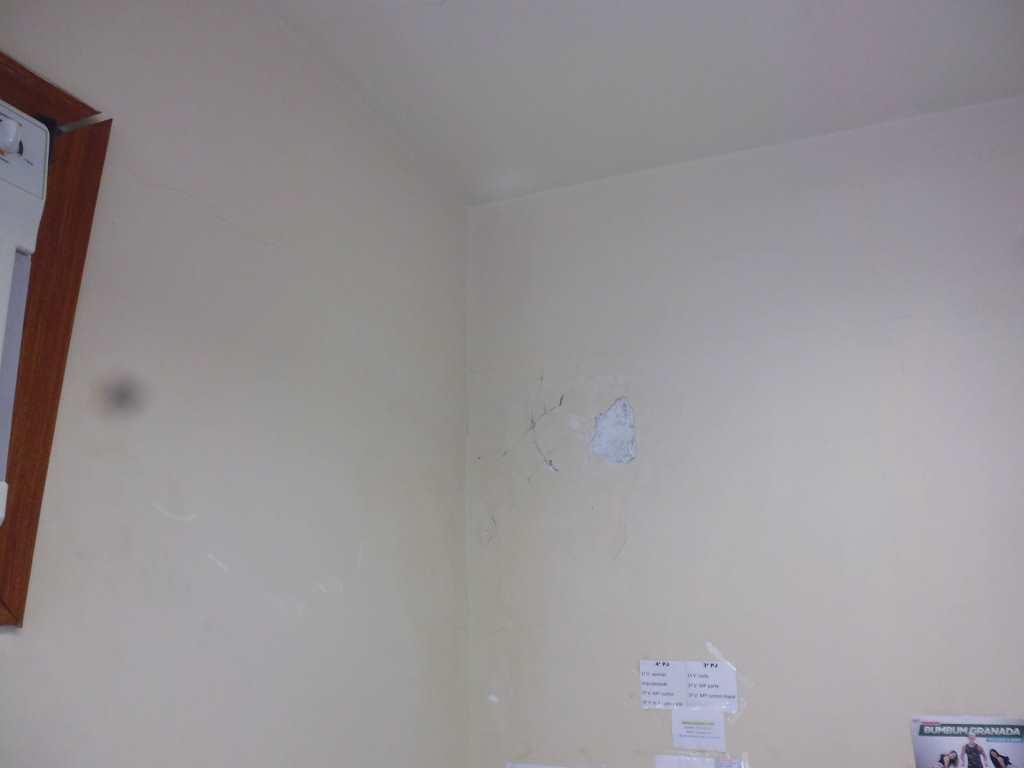 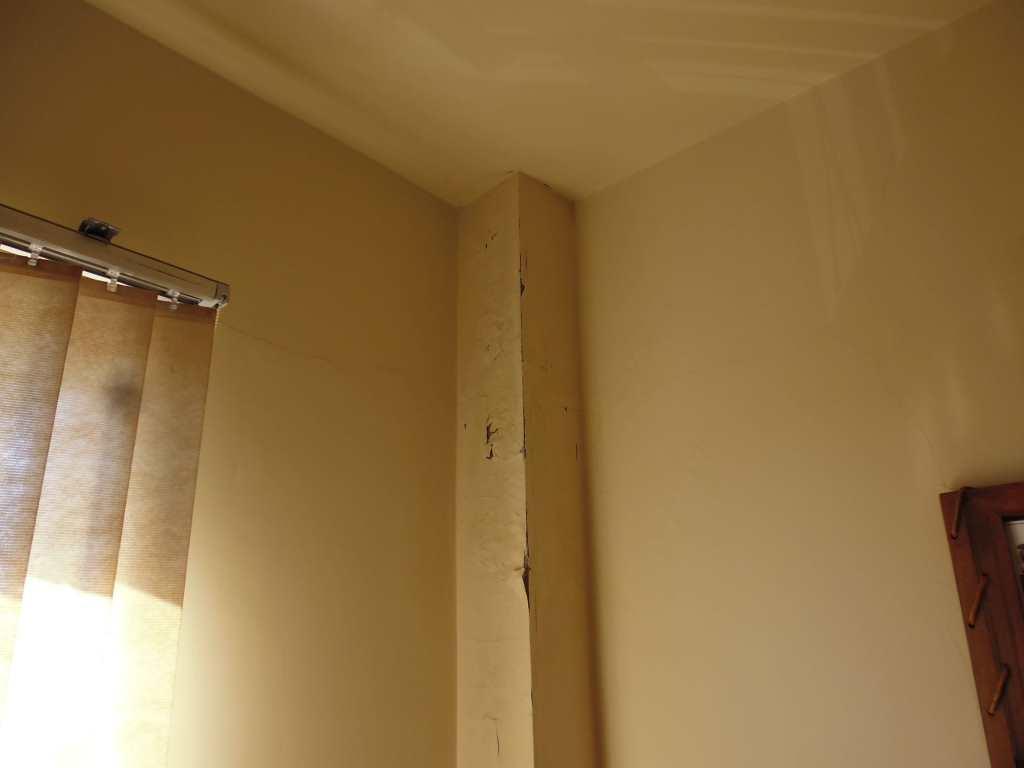 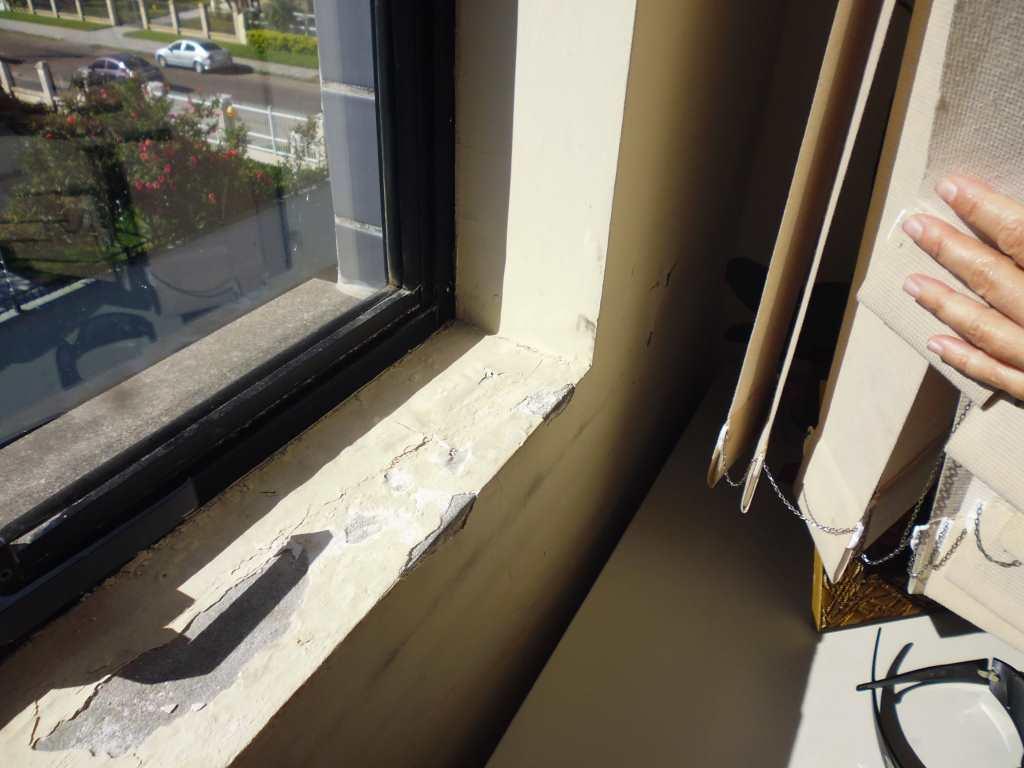 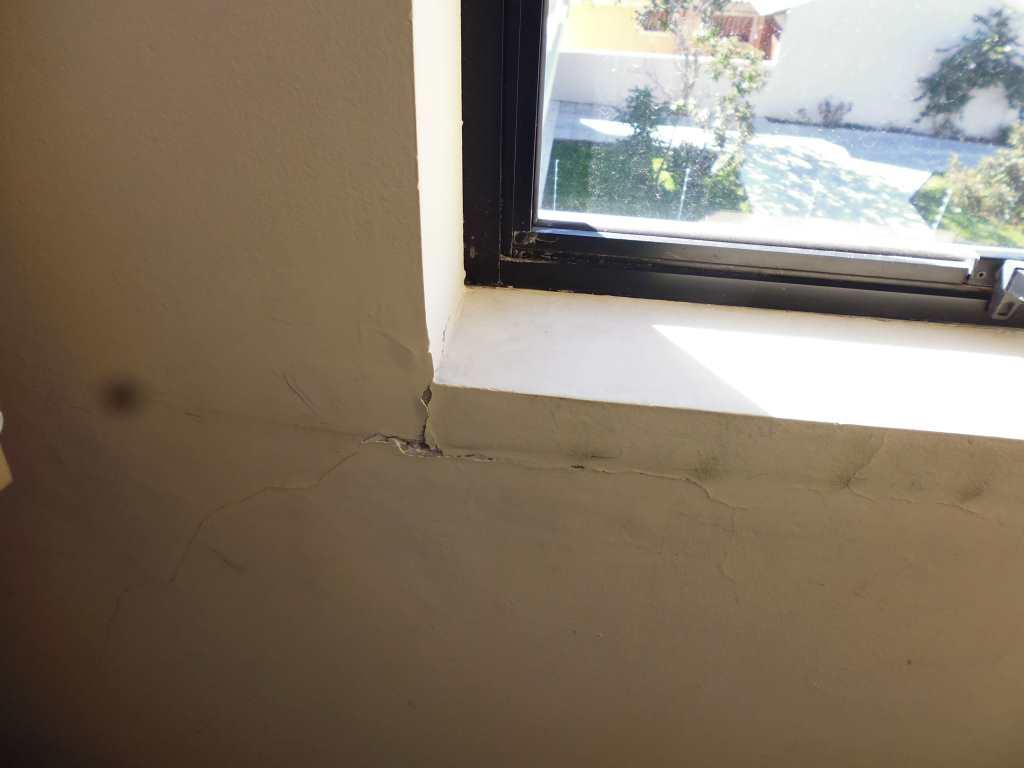 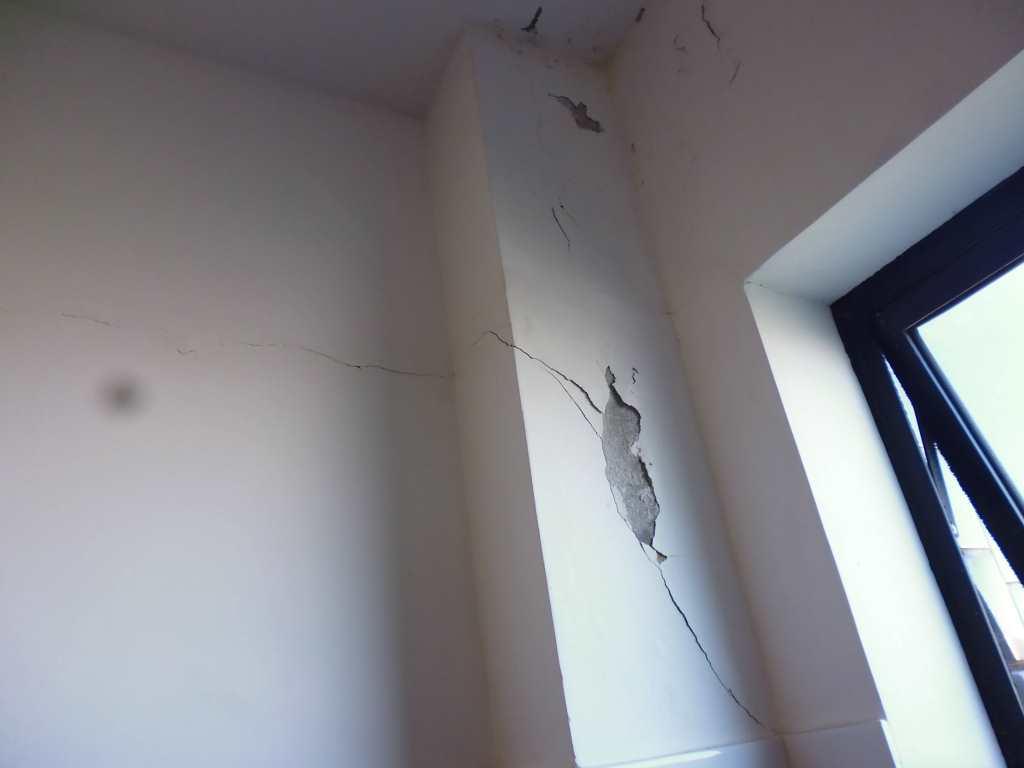 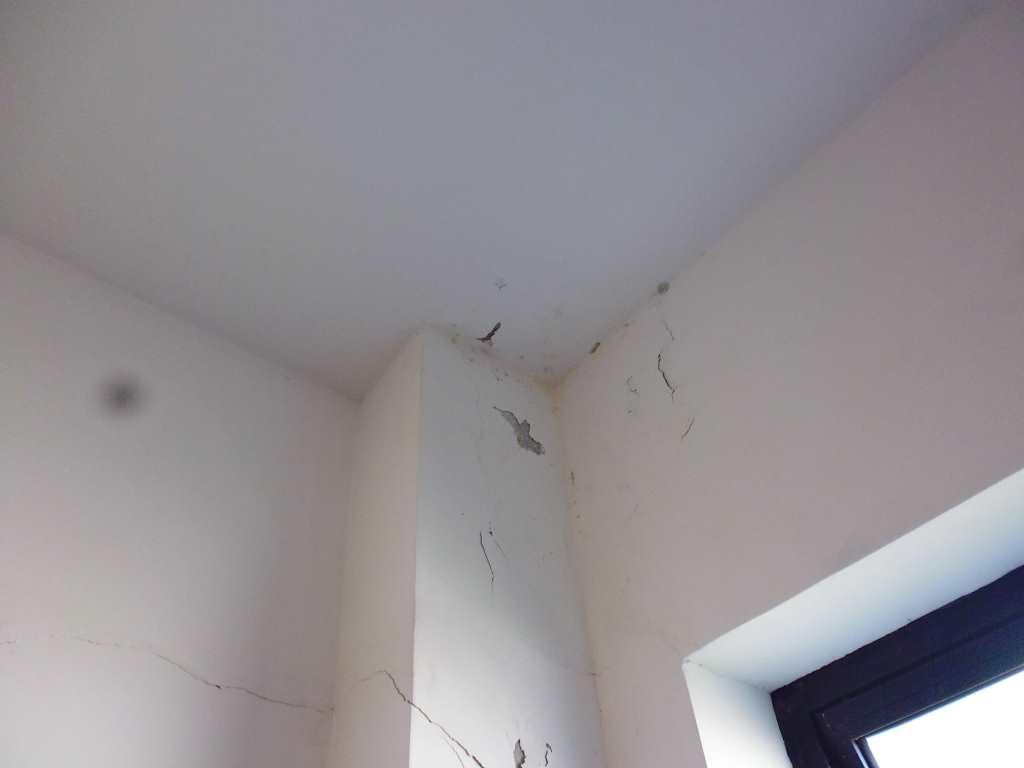 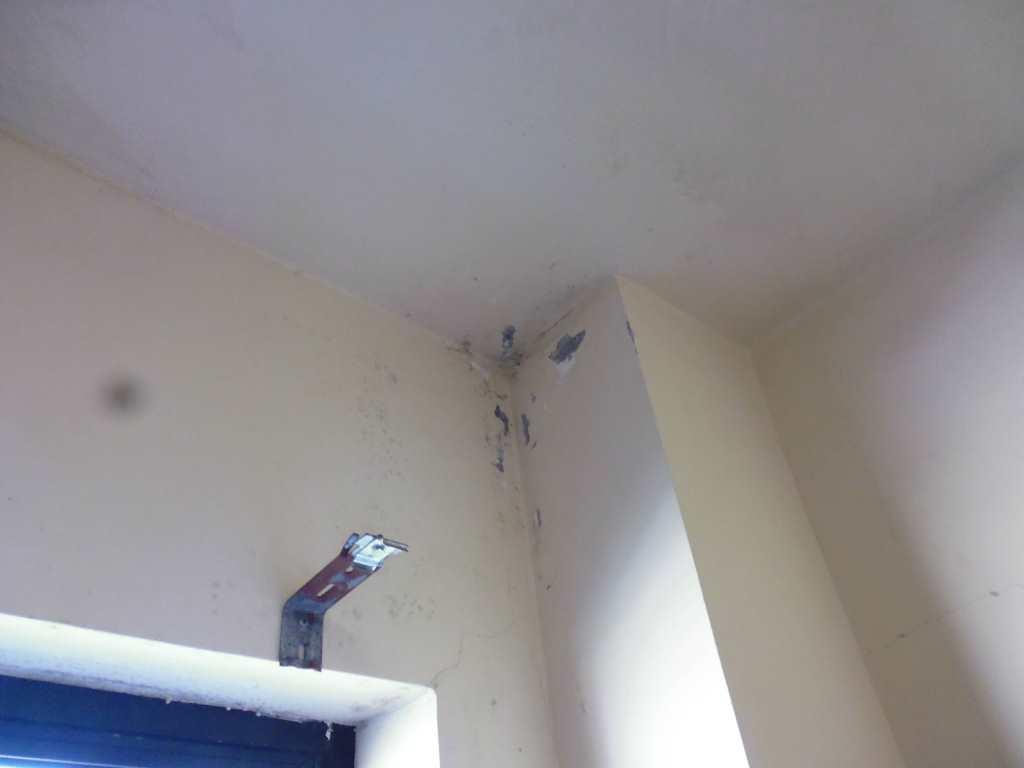 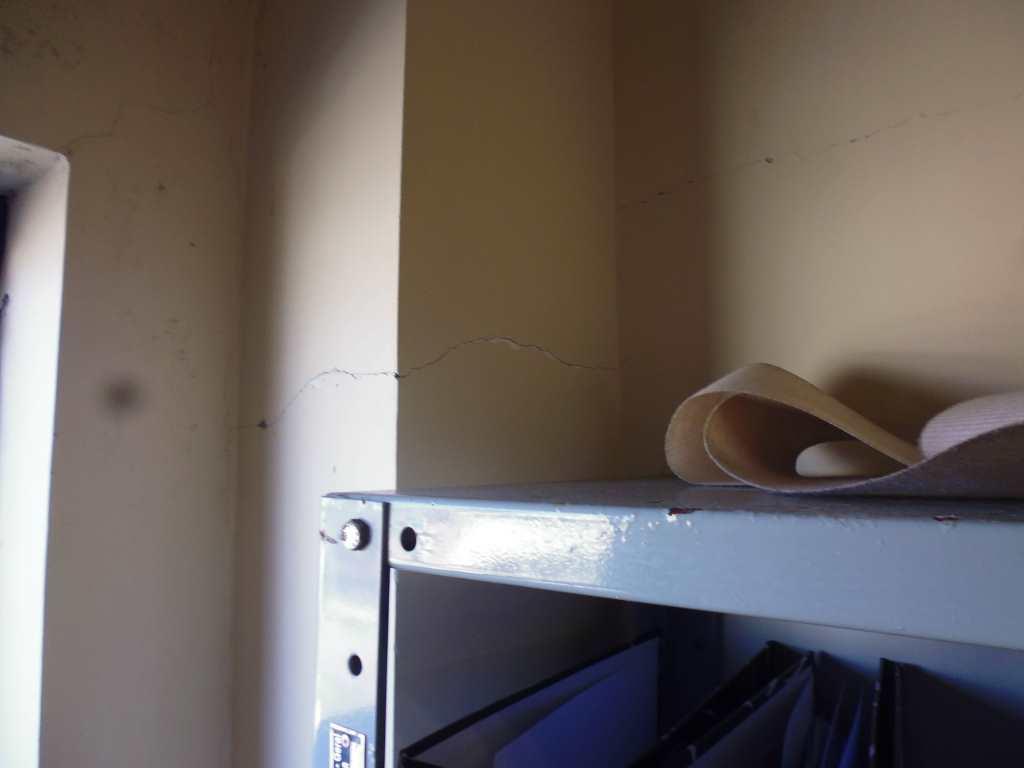 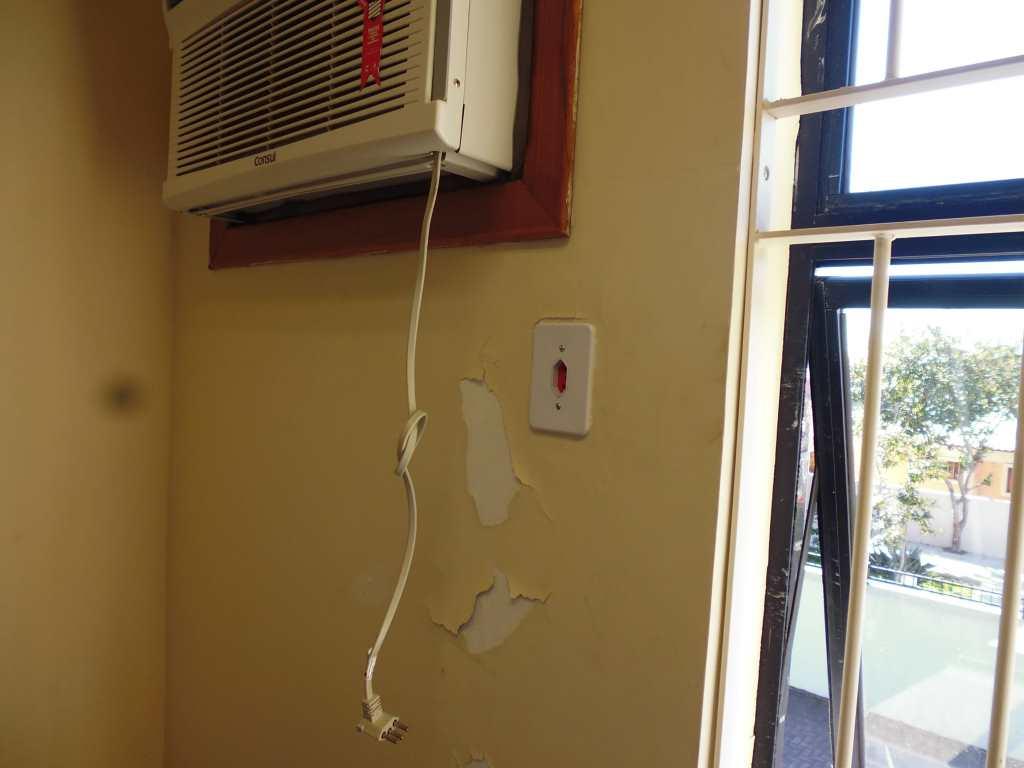 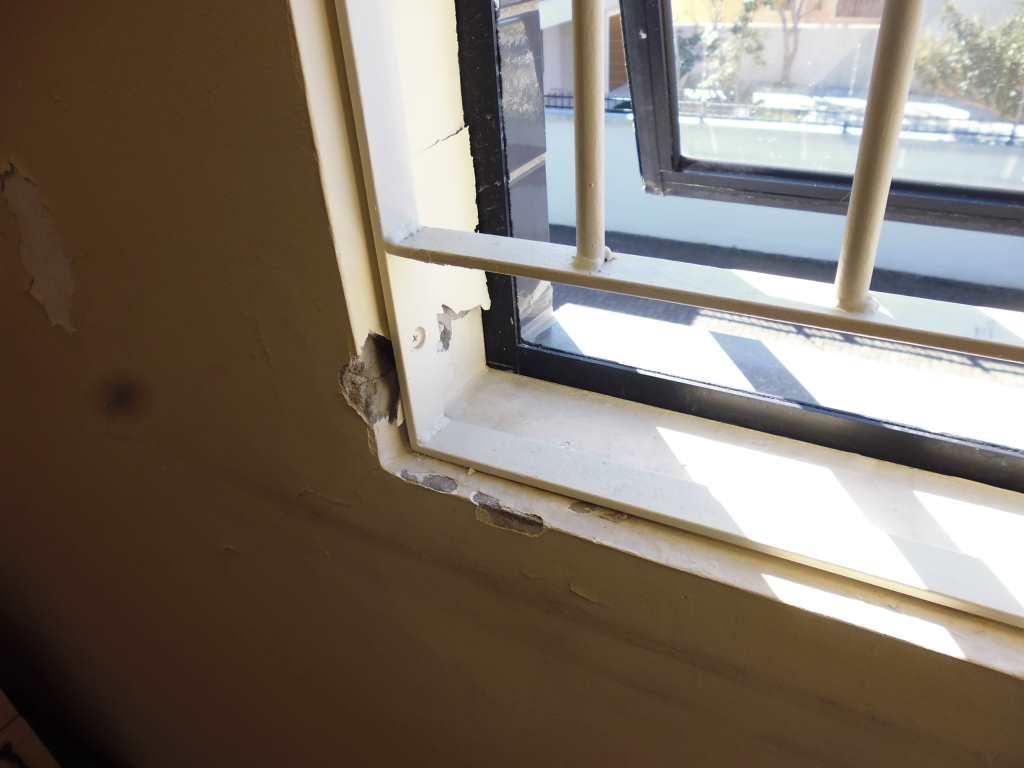 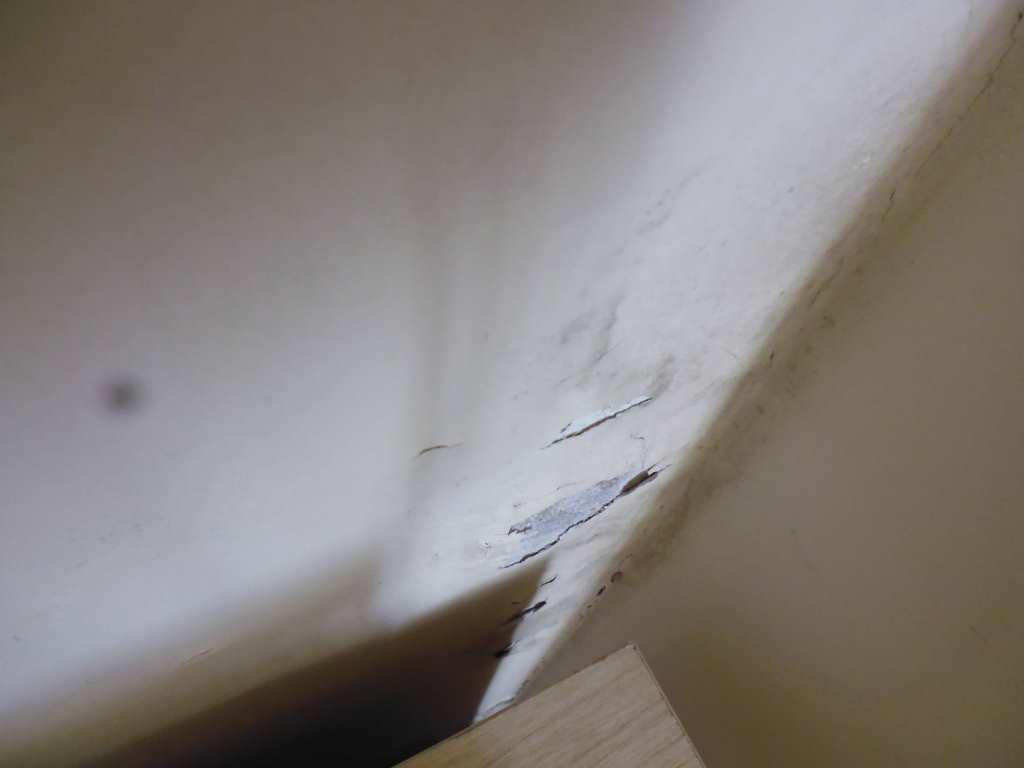 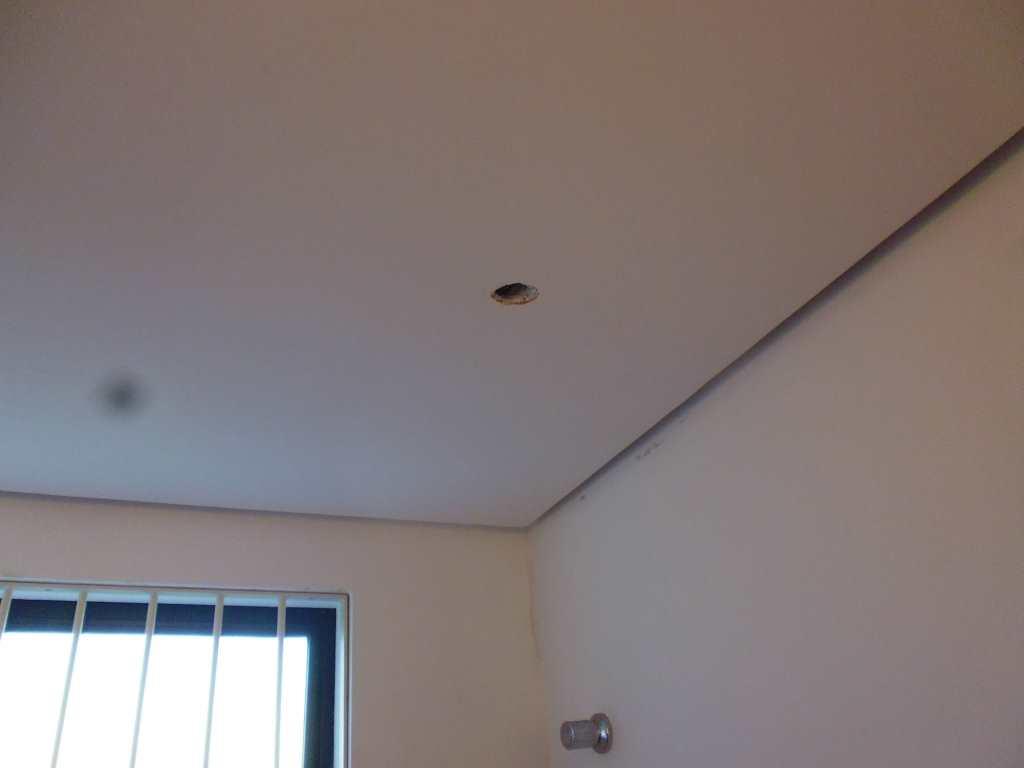 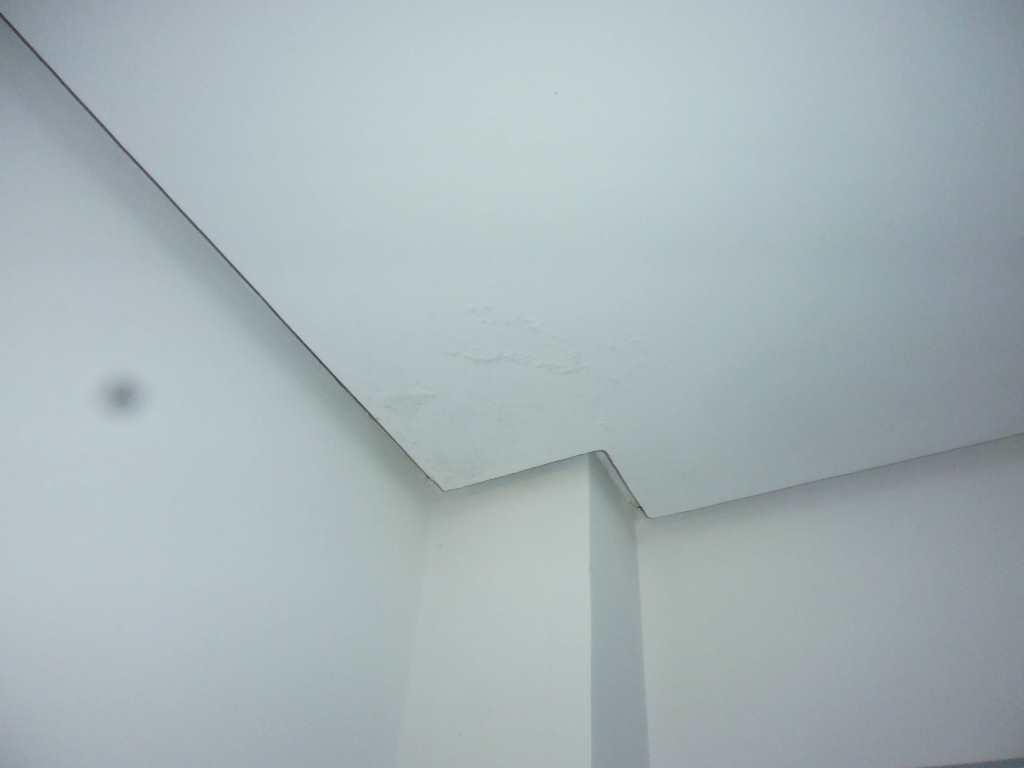 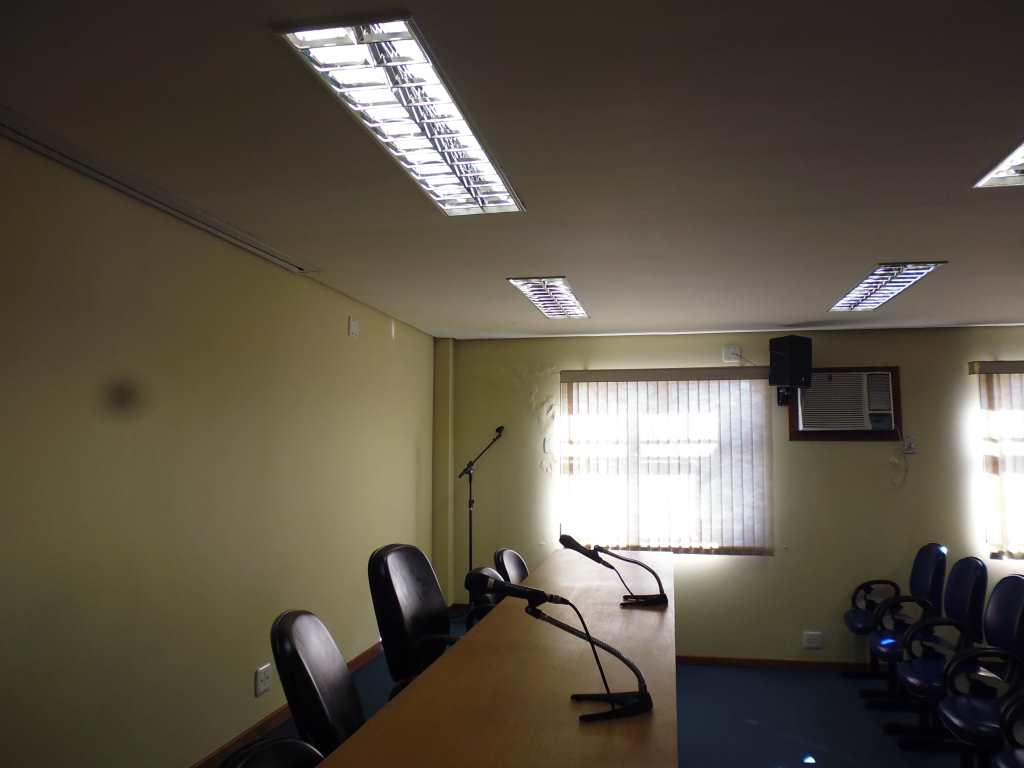 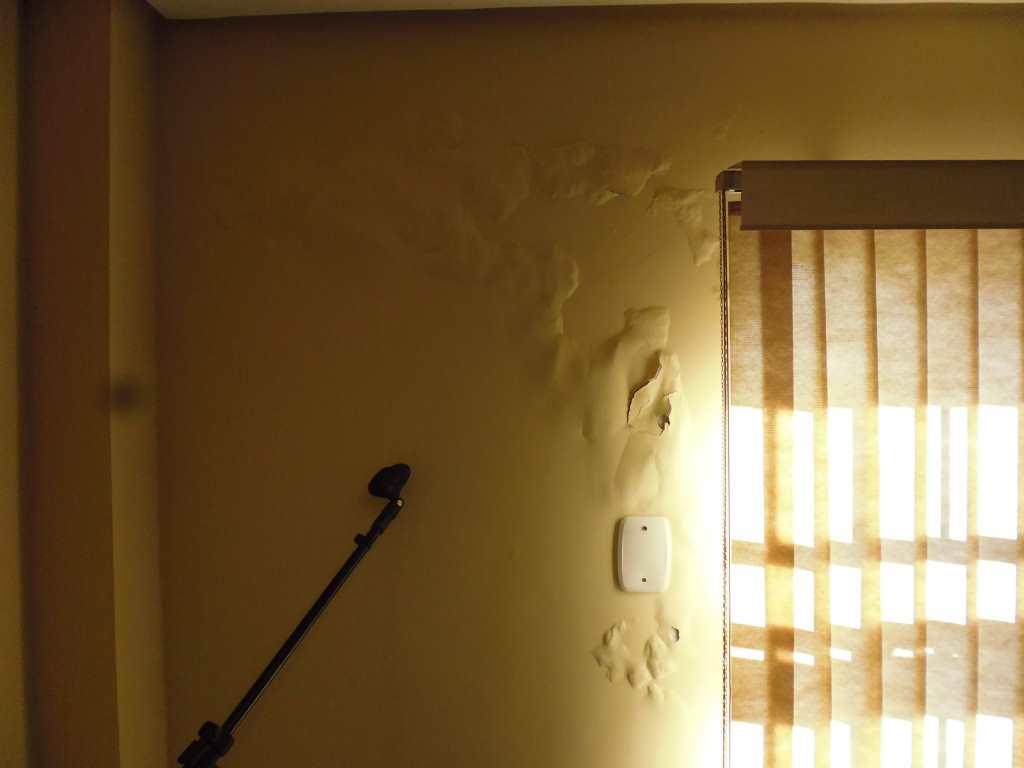 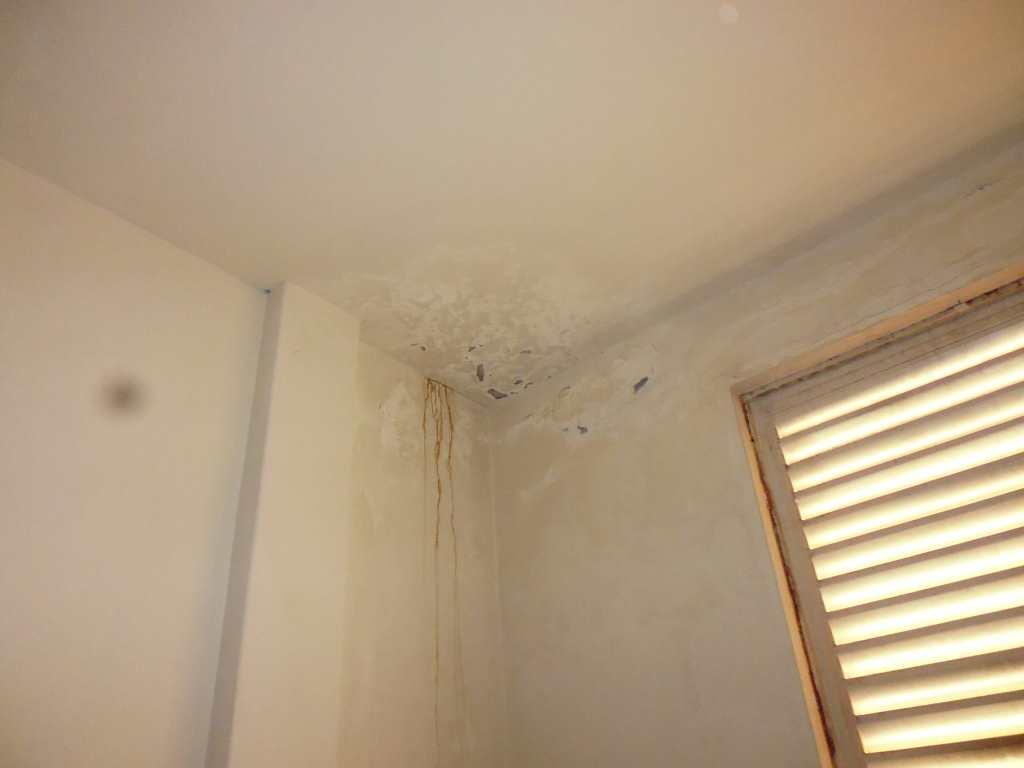 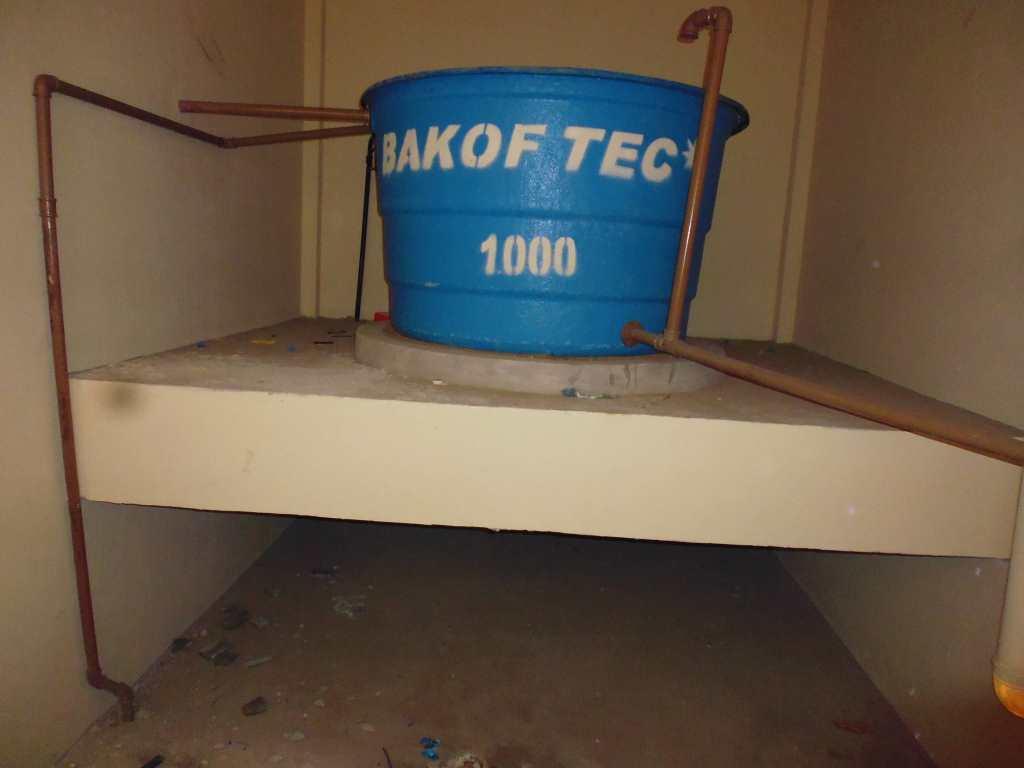 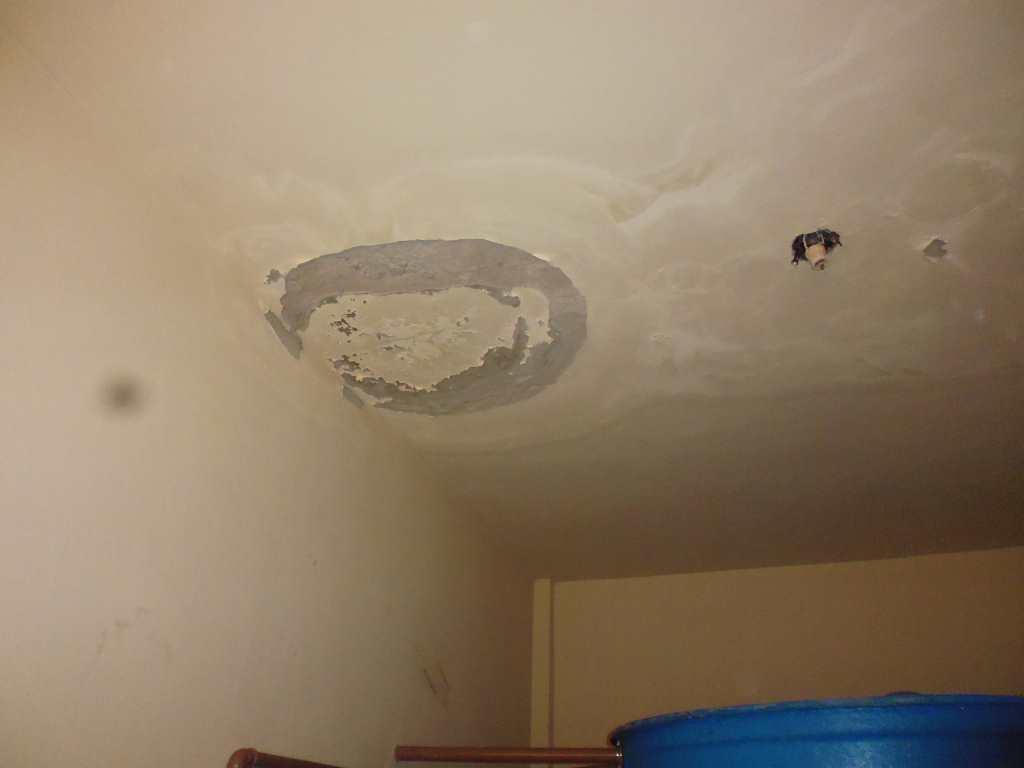 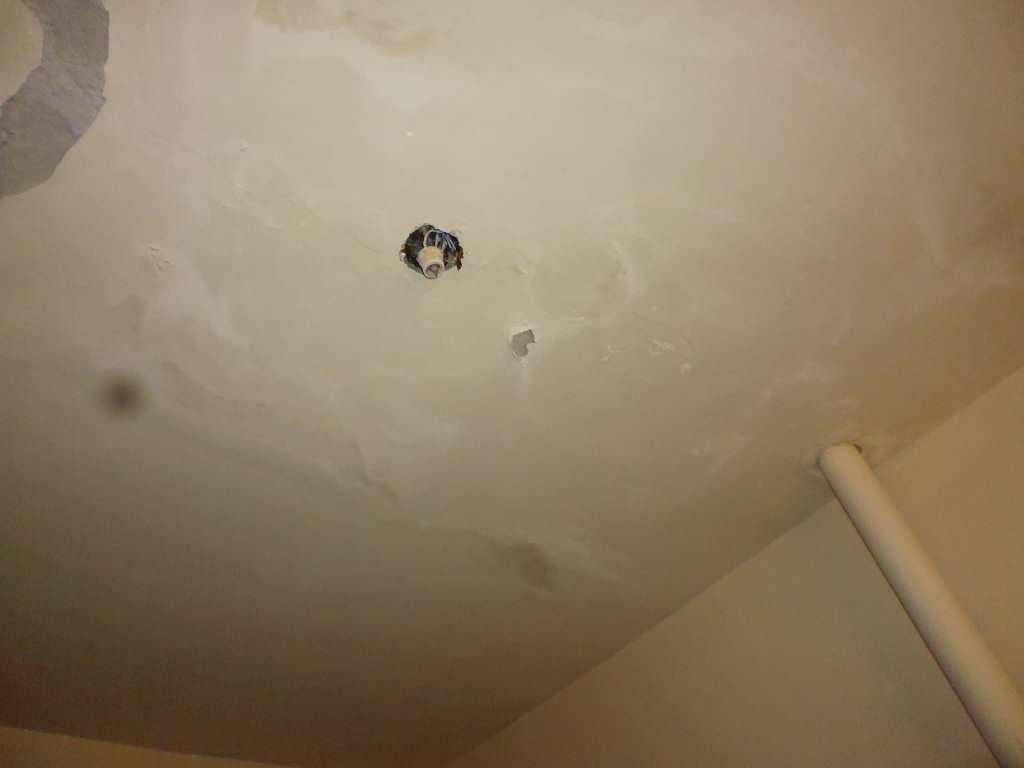 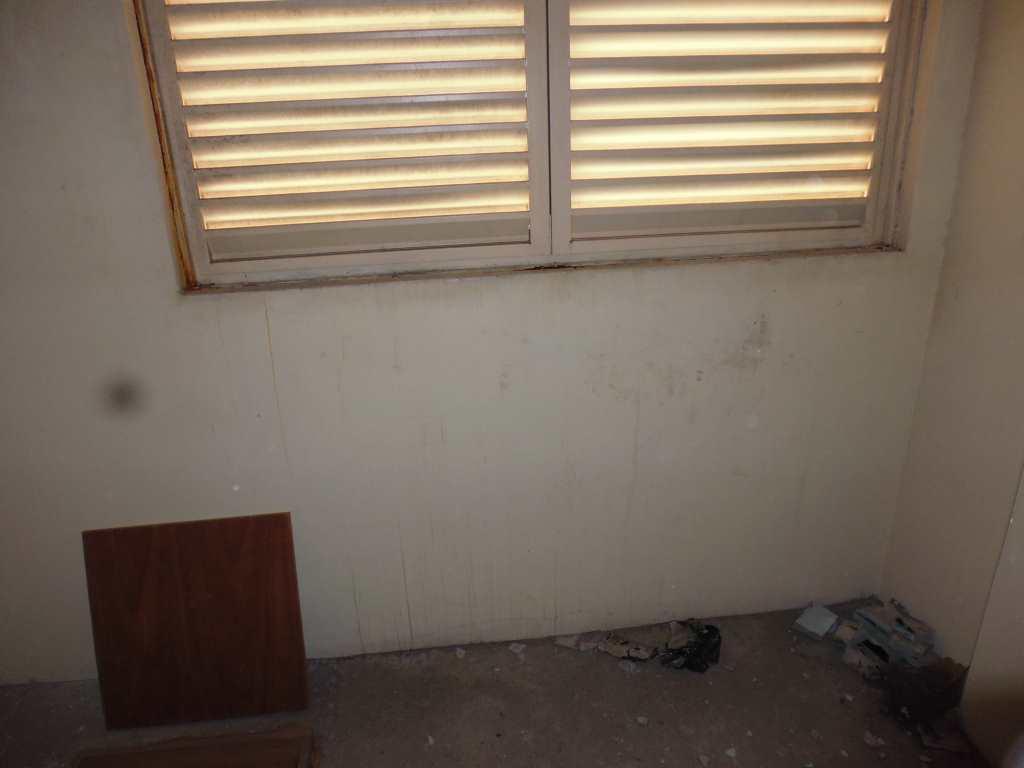 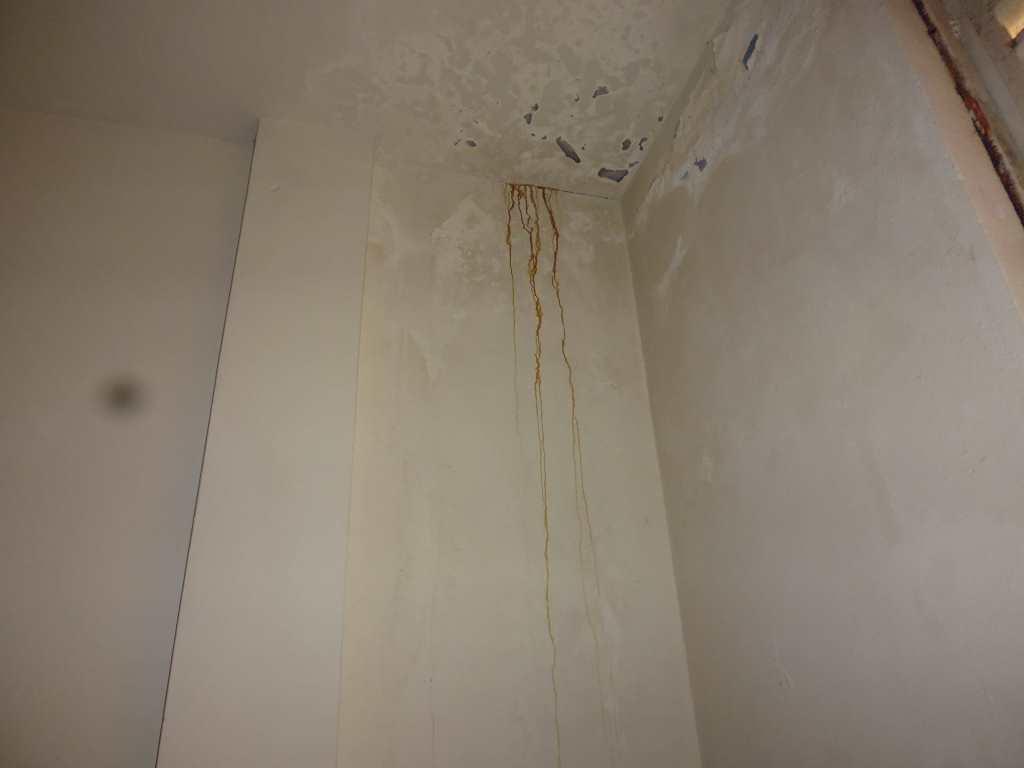 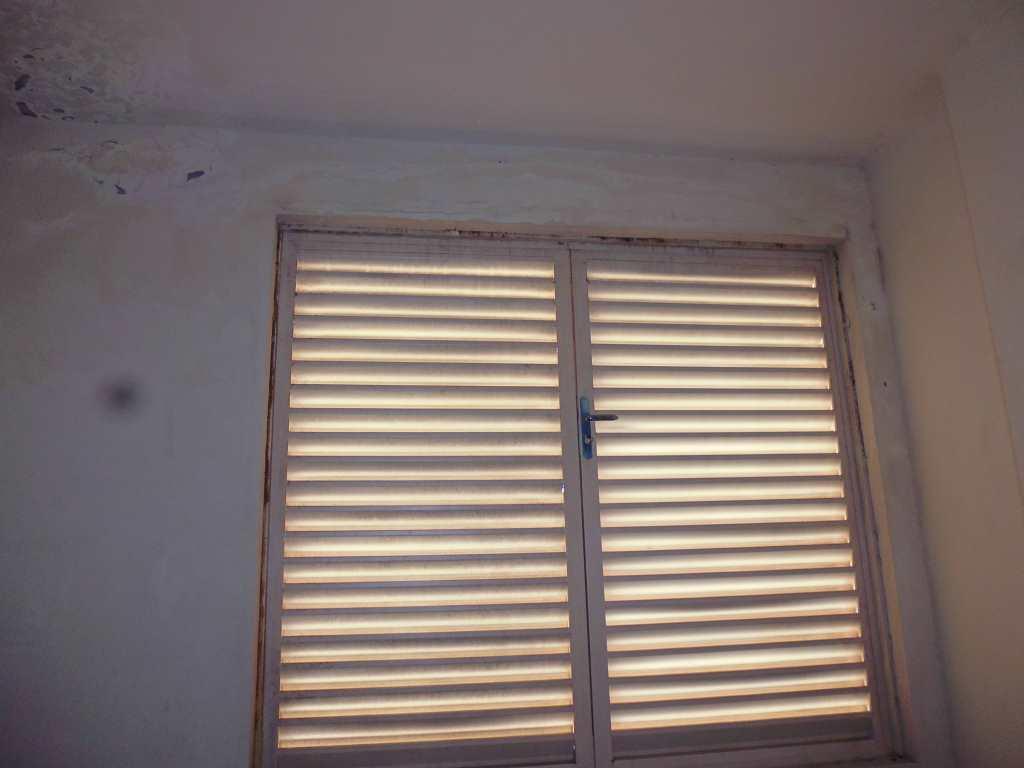 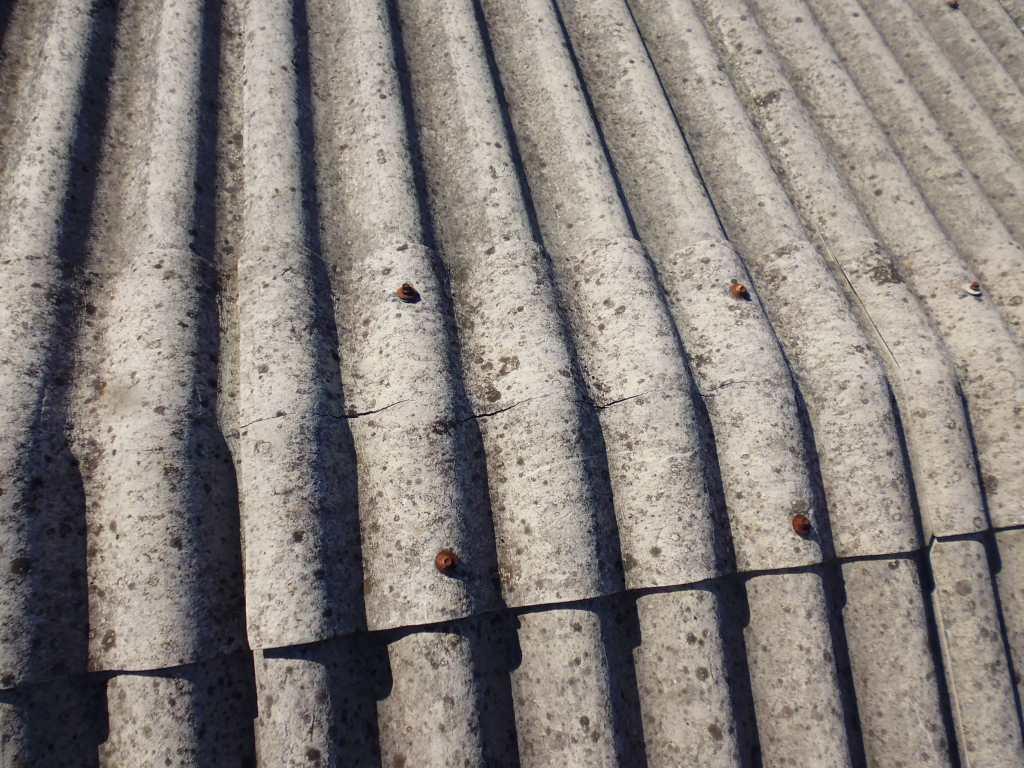 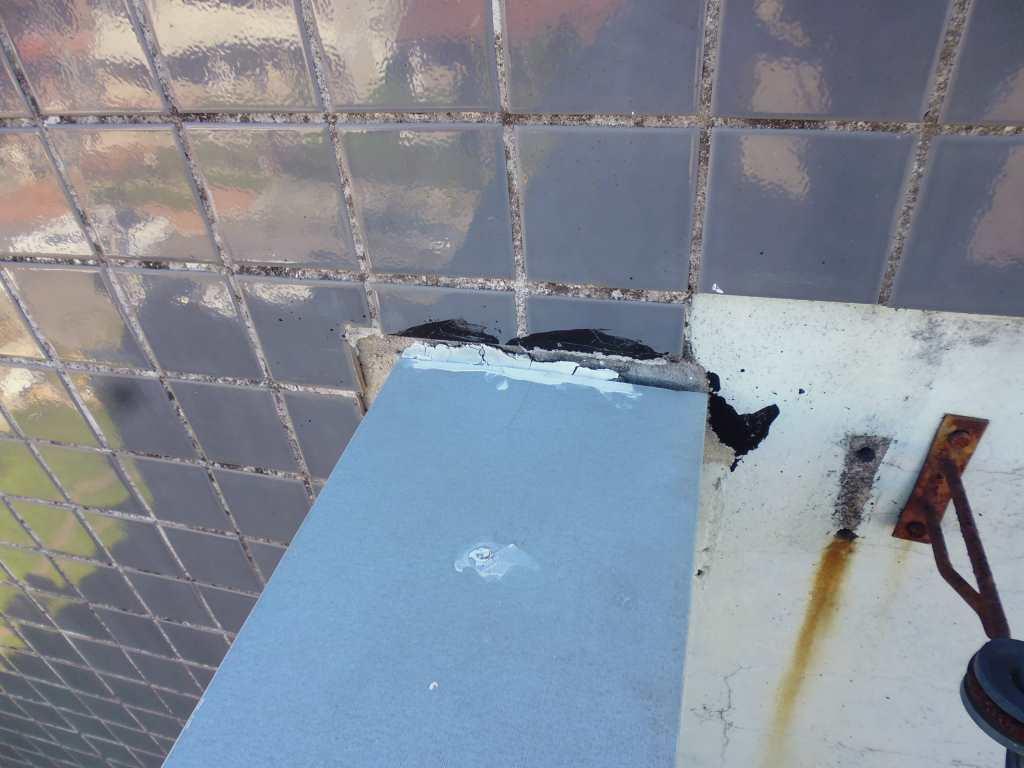 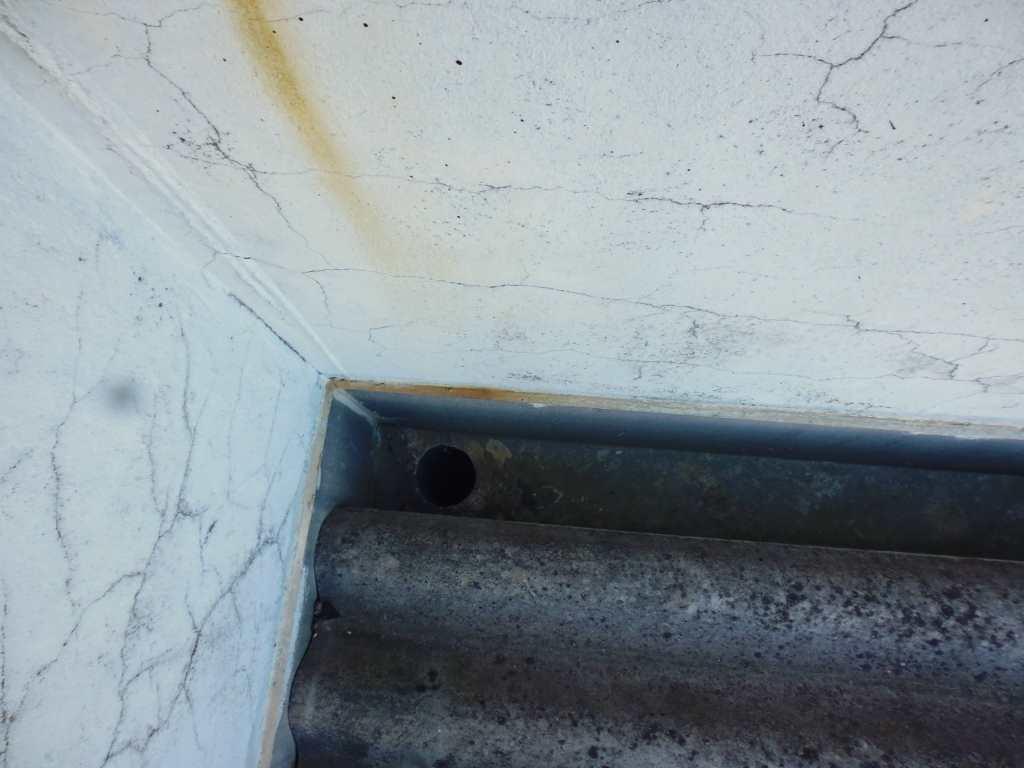 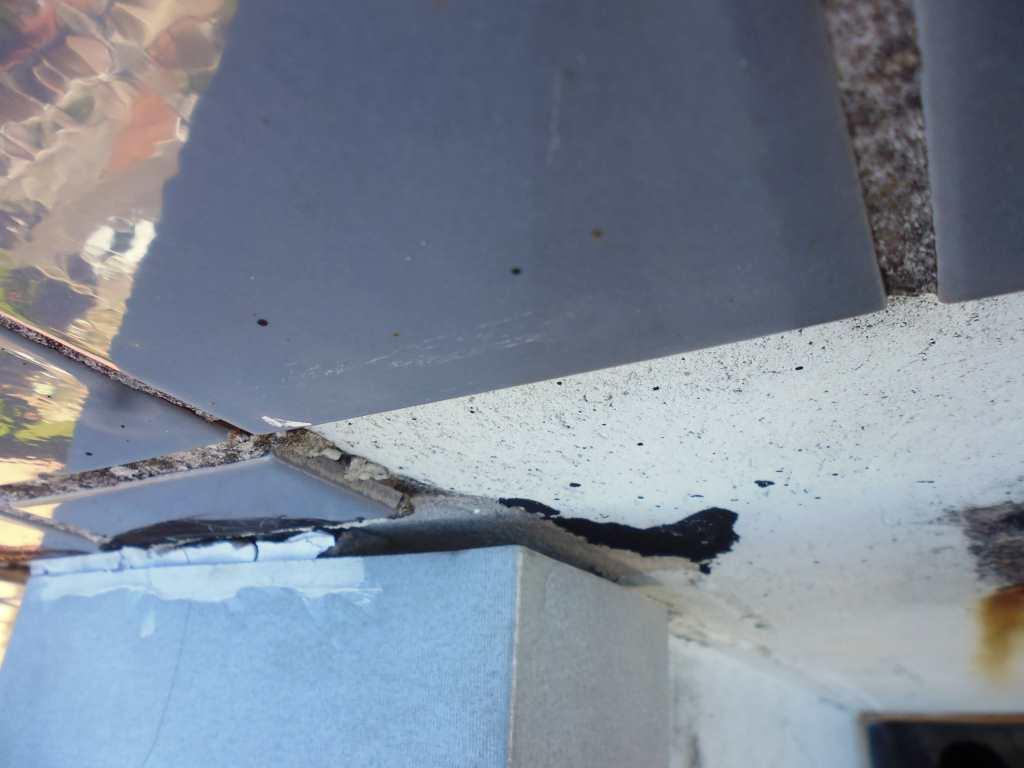 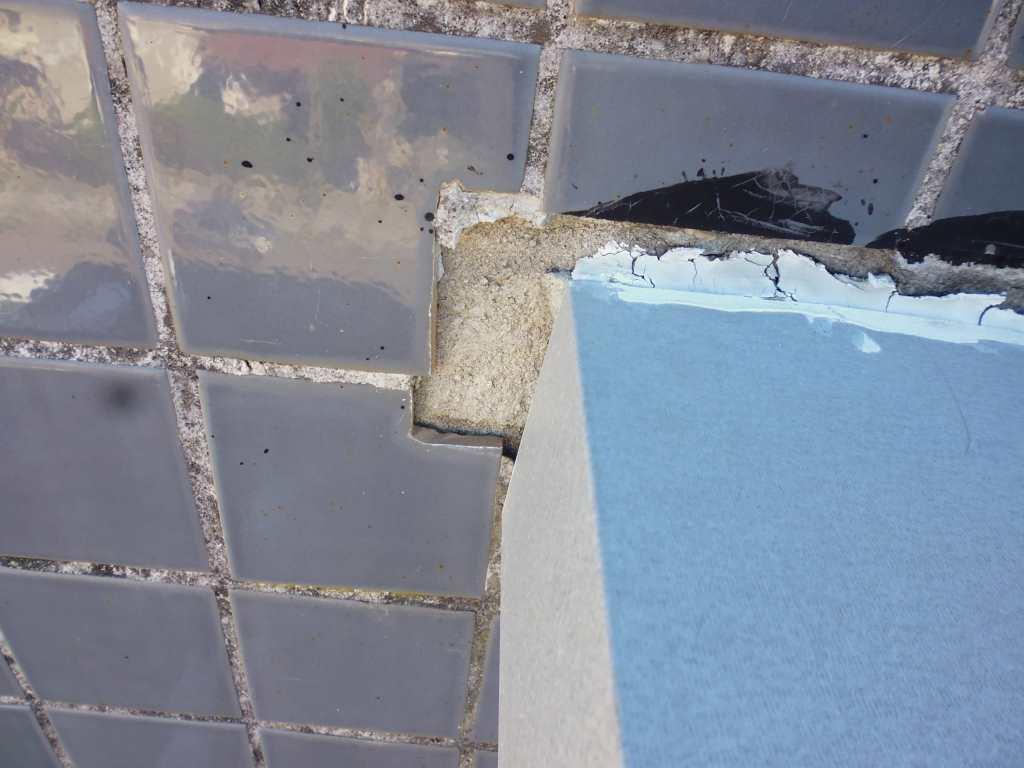 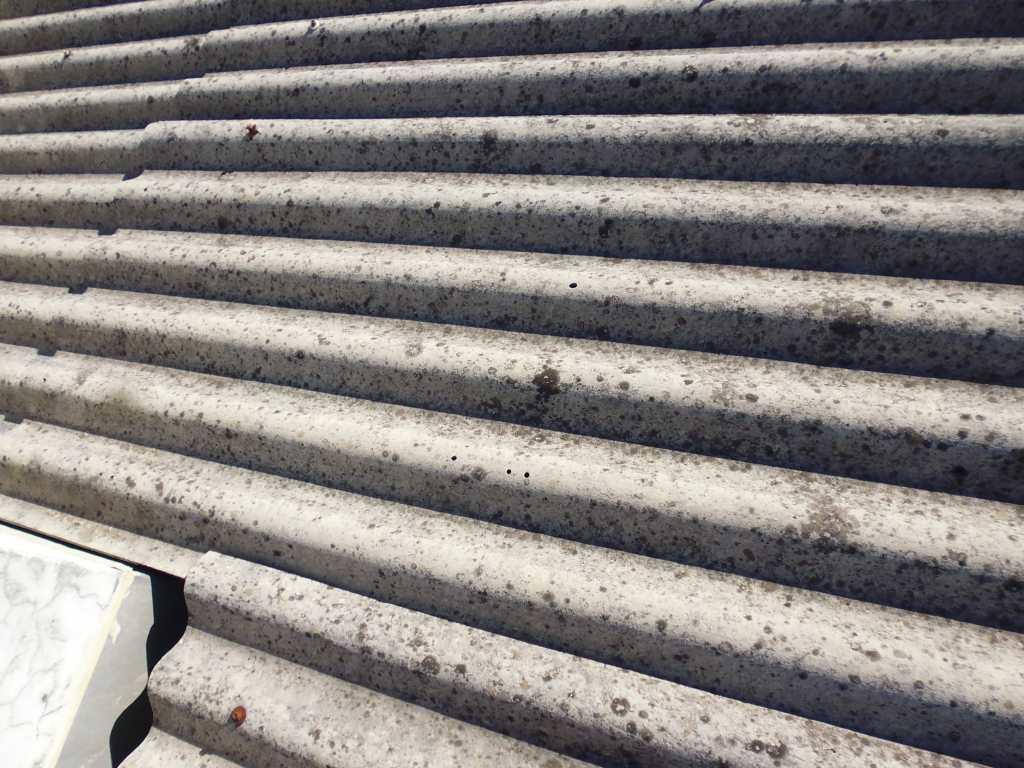 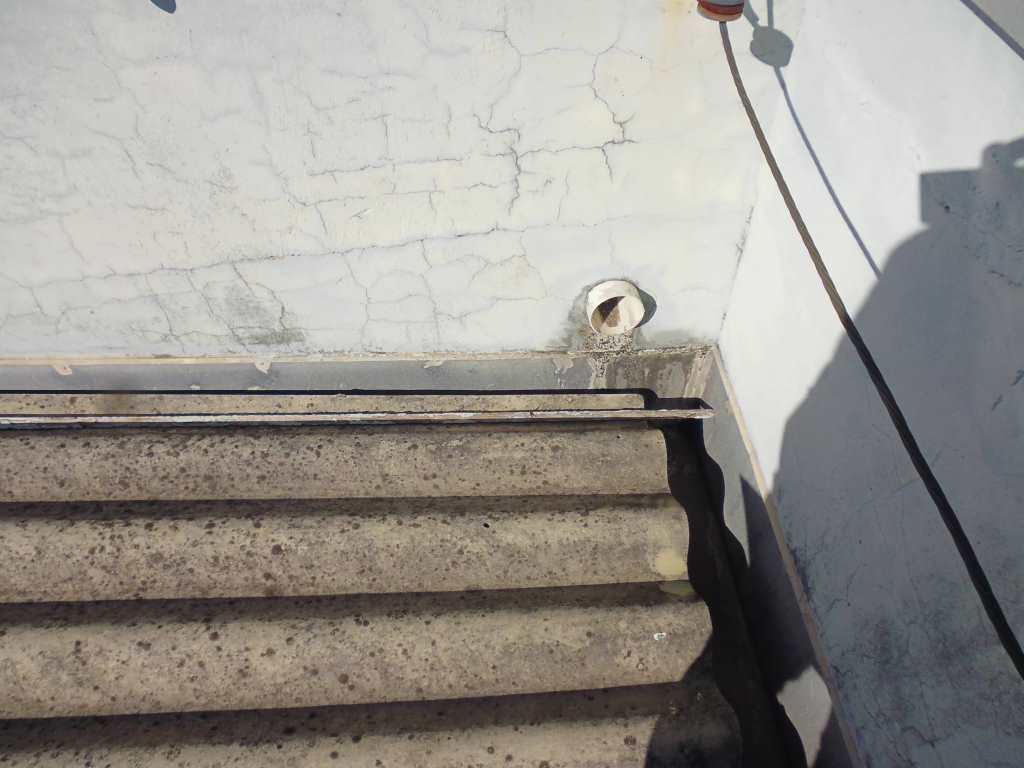 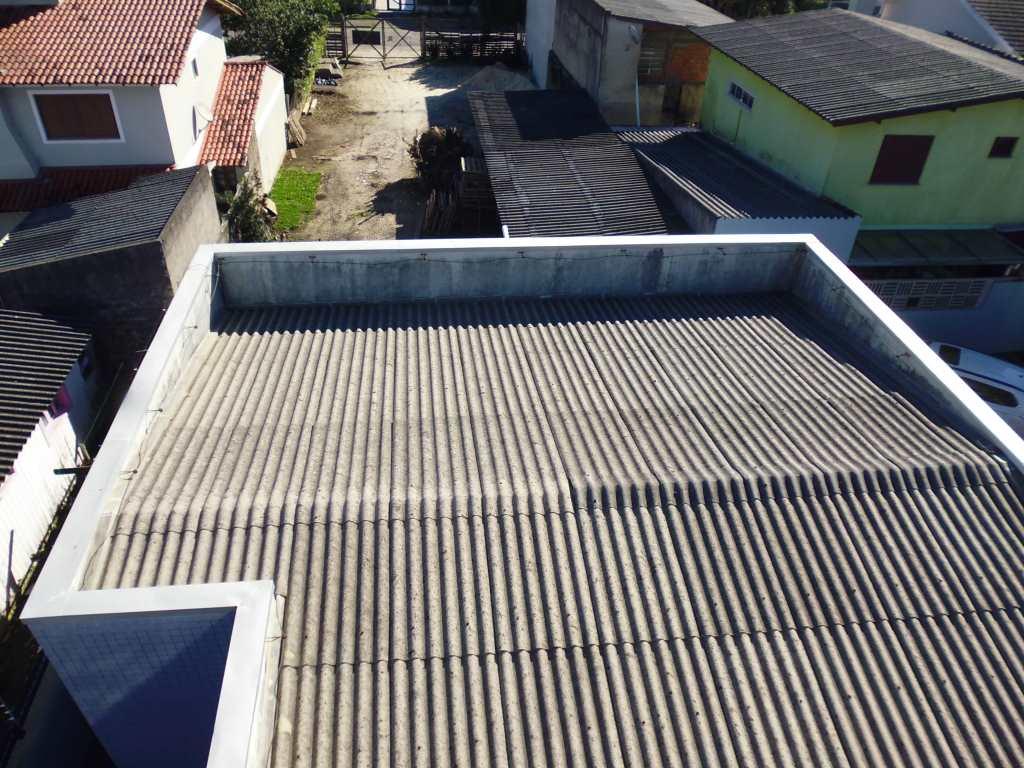 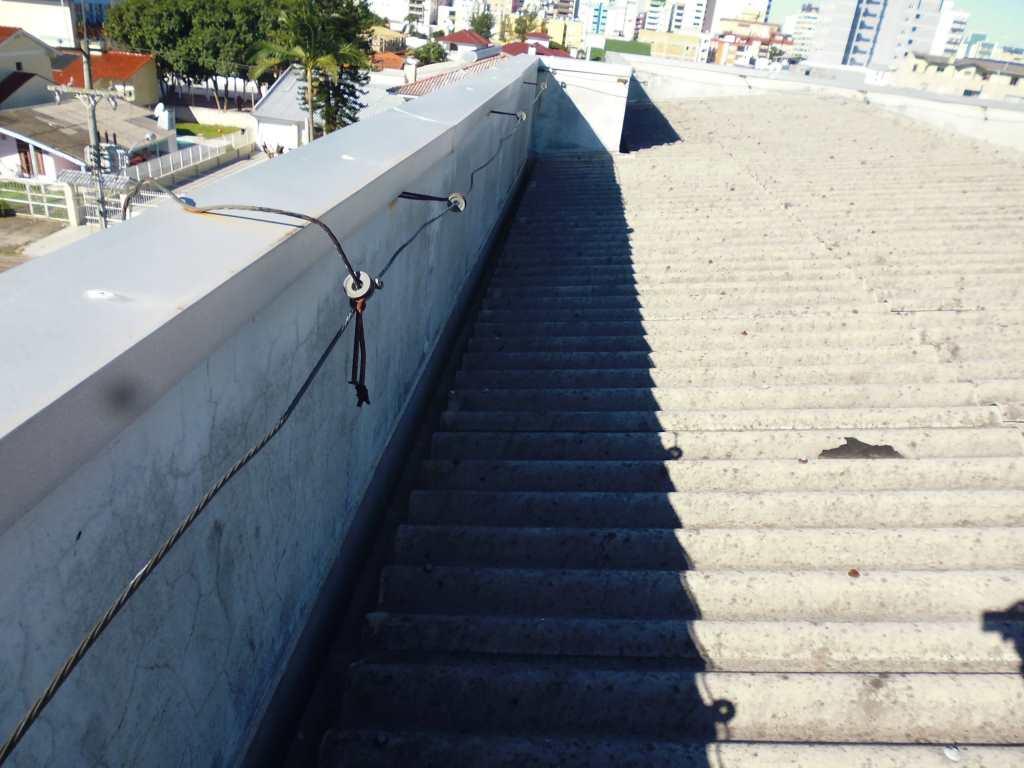 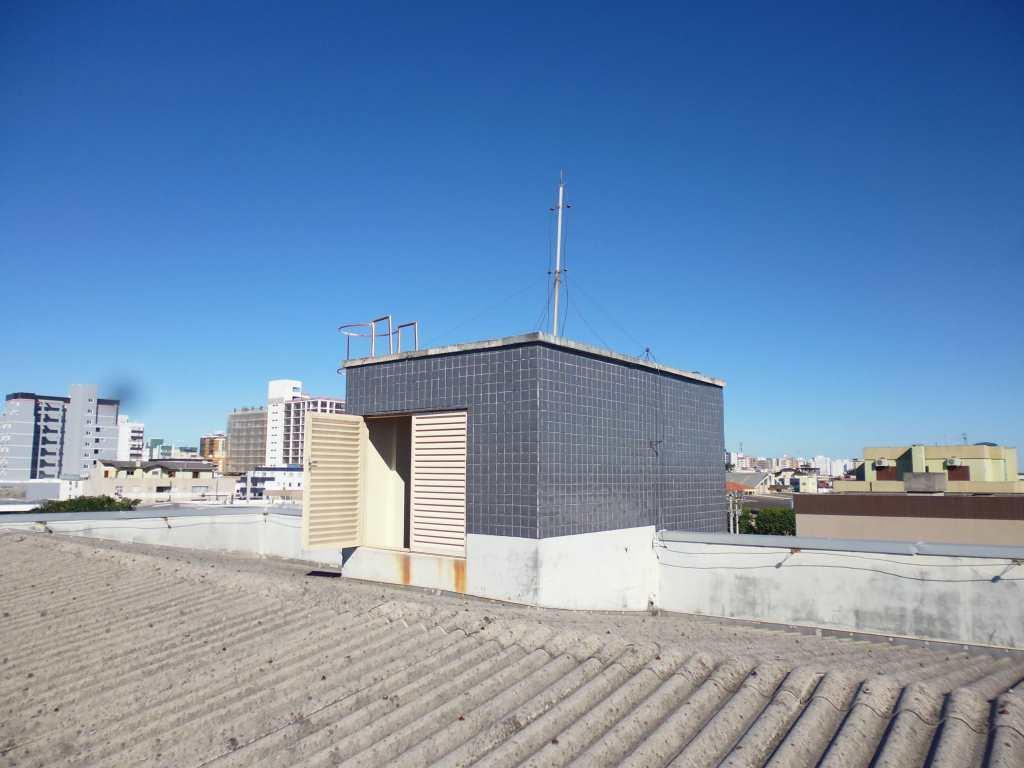 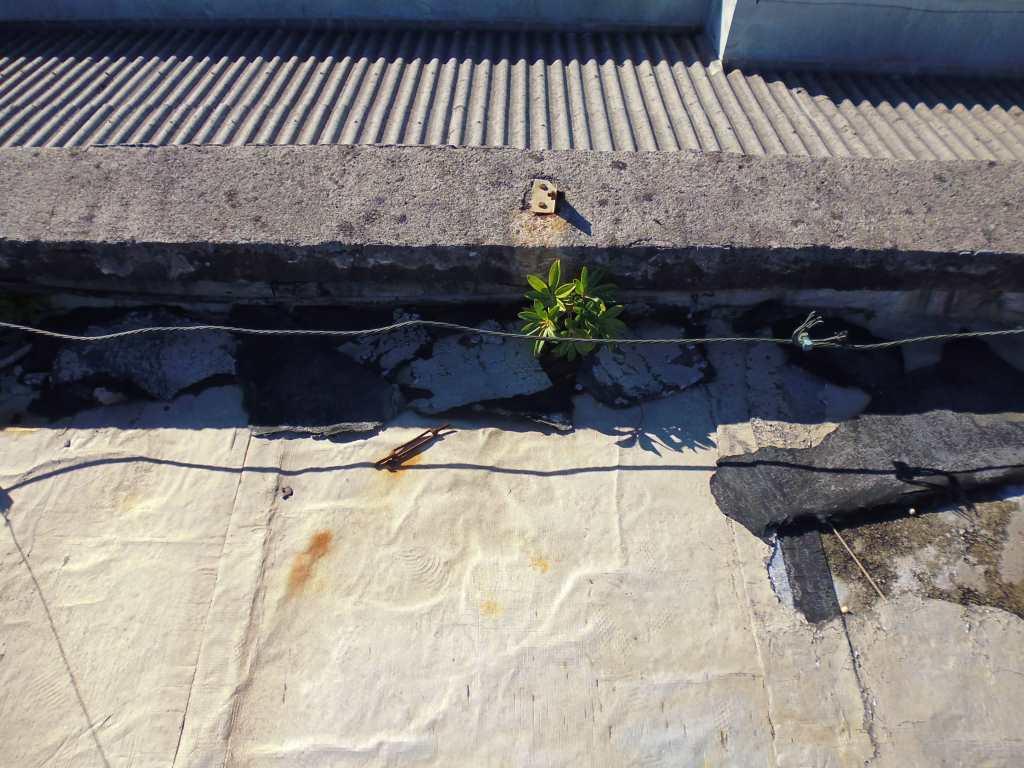 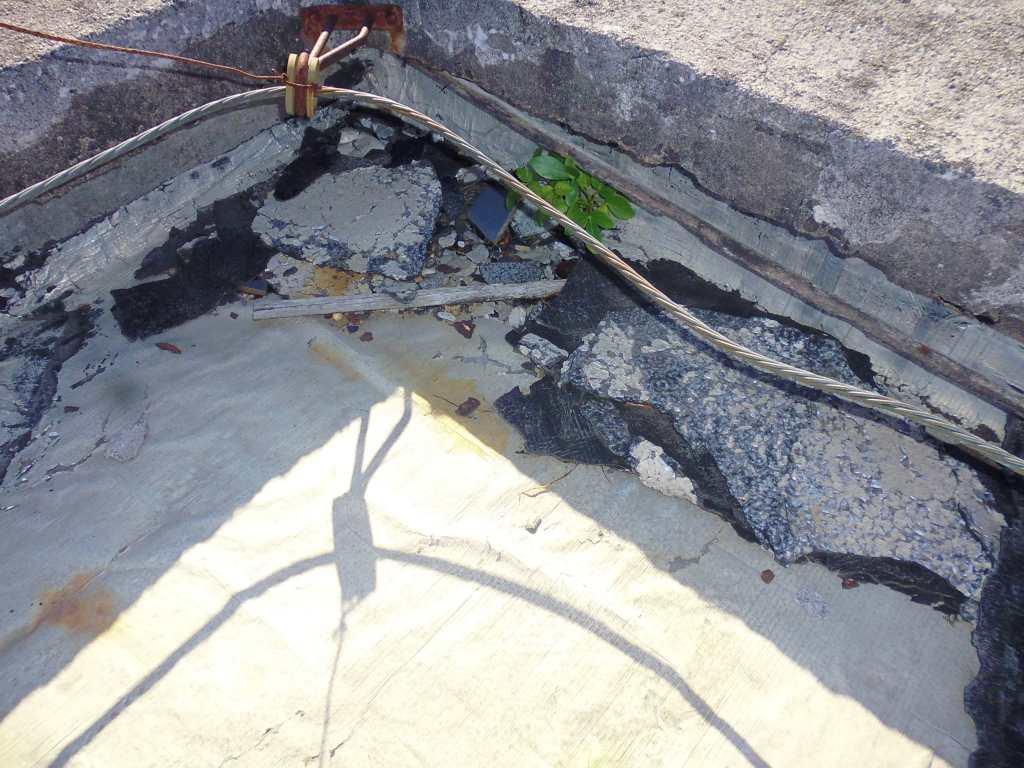 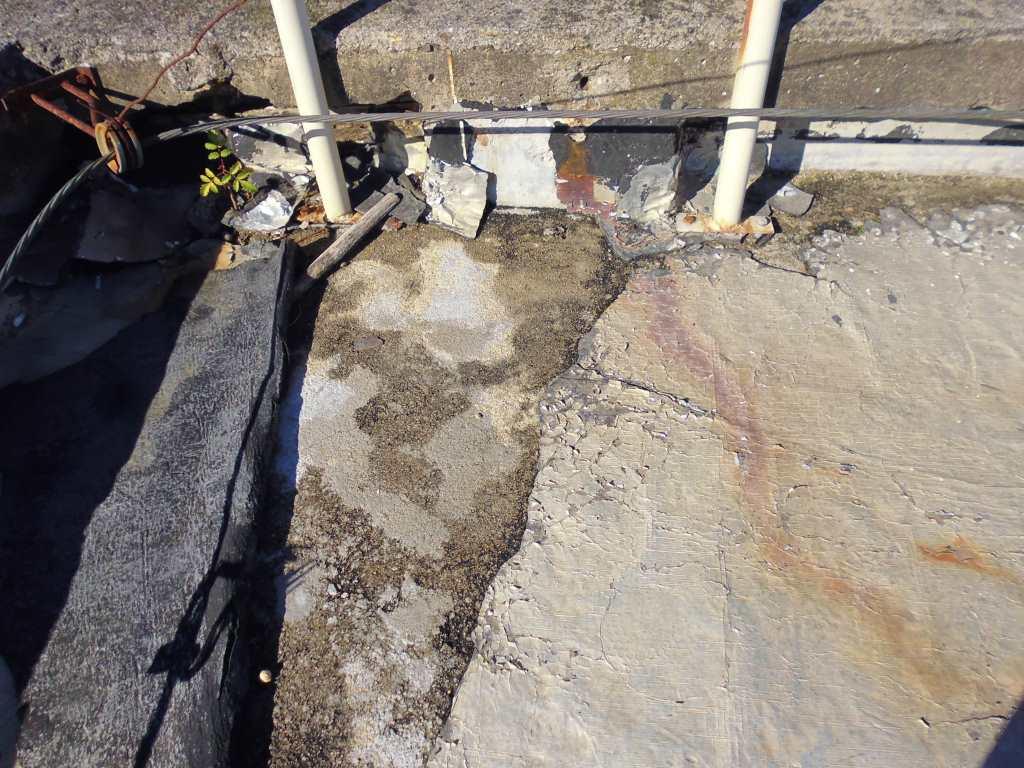 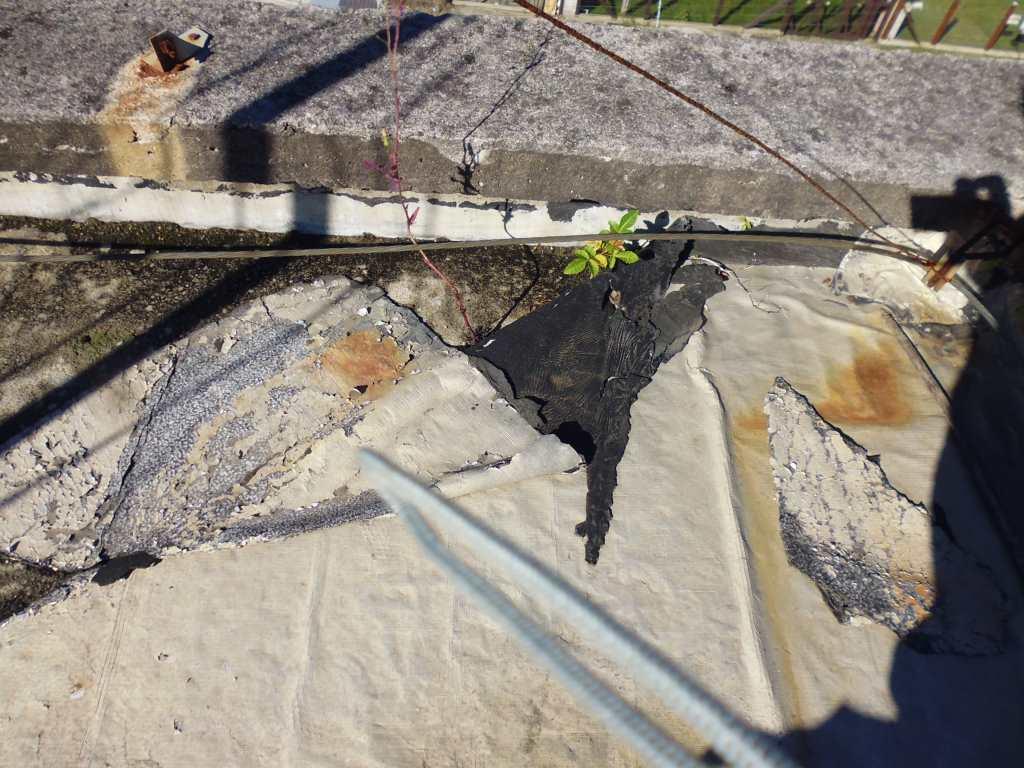 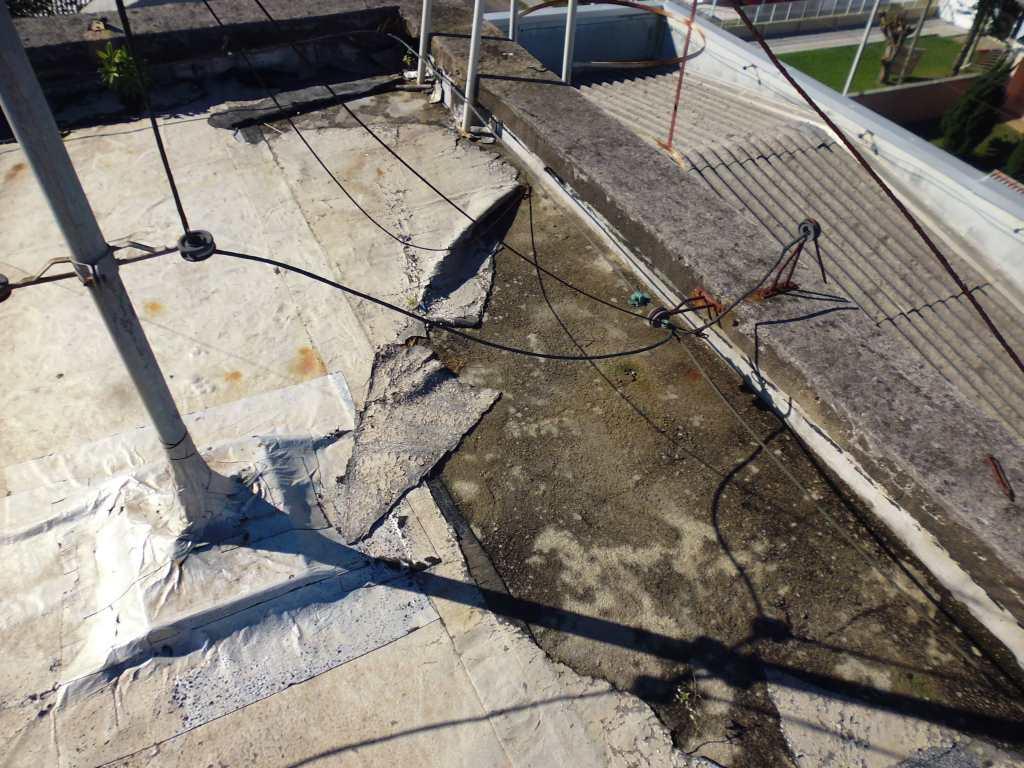 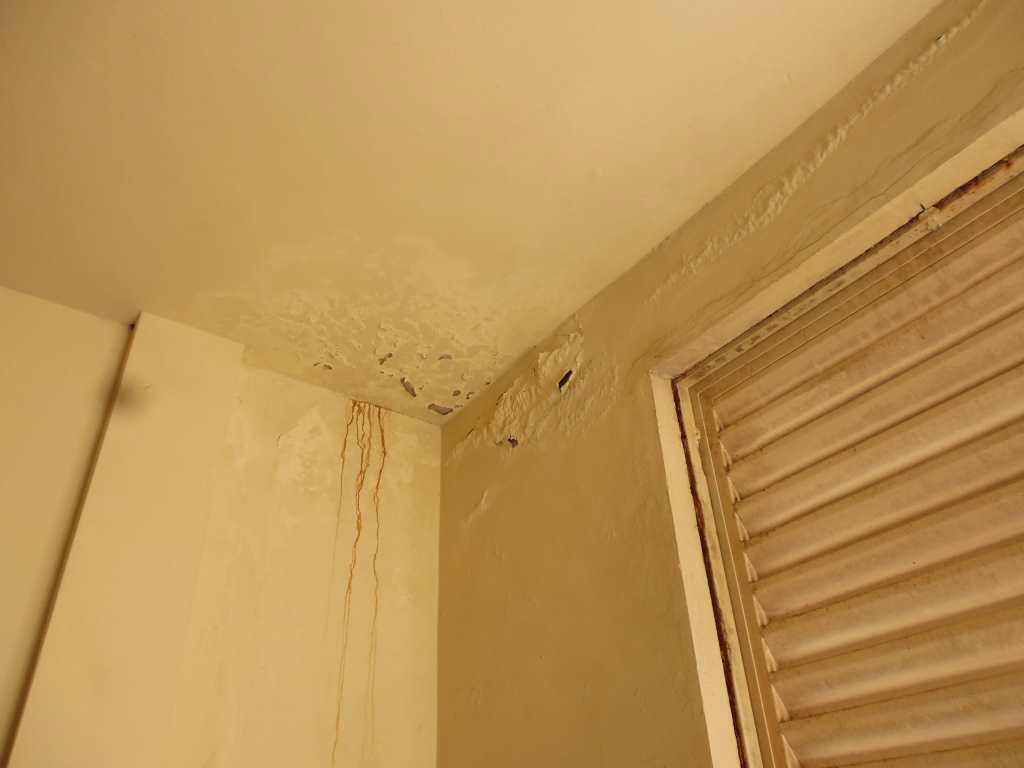 